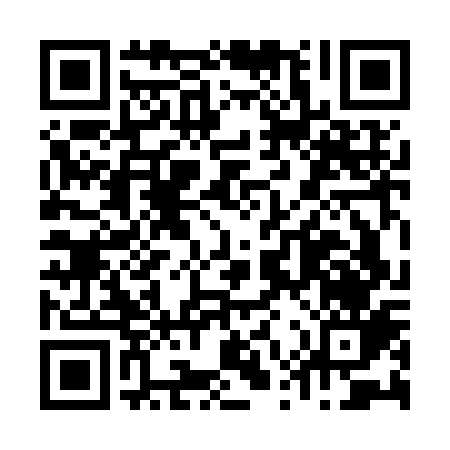 Ramadan times for Lombia, FranceMon 11 Mar 2024 - Wed 10 Apr 2024High Latitude Method: Angle Based RulePrayer Calculation Method: Islamic Organisations Union of FranceAsar Calculation Method: ShafiPrayer times provided by https://www.salahtimes.comDateDayFajrSuhurSunriseDhuhrAsrIftarMaghribIsha11Mon6:186:187:191:104:267:027:028:0412Tue6:166:167:171:104:277:047:048:0513Wed6:146:147:161:104:287:057:058:0614Thu6:126:127:141:104:287:067:068:0815Fri6:116:117:121:094:297:077:078:0916Sat6:096:097:101:094:307:087:088:1017Sun6:076:077:091:094:307:107:108:1118Mon6:056:057:071:084:317:117:118:1319Tue6:036:037:051:084:327:127:128:1420Wed6:016:017:031:084:327:137:138:1521Thu6:006:007:011:084:337:147:148:1622Fri5:585:587:001:074:347:167:168:1823Sat5:565:566:581:074:347:177:178:1924Sun5:545:546:561:074:357:187:188:2025Mon5:525:526:541:064:357:197:198:2226Tue5:505:506:521:064:367:207:208:2327Wed5:485:486:511:064:377:227:228:2428Thu5:465:466:491:054:377:237:238:2529Fri5:445:446:471:054:387:247:248:2730Sat5:435:436:451:054:387:257:258:2831Sun6:416:417:442:055:398:268:269:291Mon6:396:397:422:045:398:288:289:312Tue6:376:377:402:045:408:298:299:323Wed6:356:357:382:045:408:308:309:334Thu6:336:337:362:035:418:318:319:355Fri6:316:317:352:035:418:328:329:366Sat6:296:297:332:035:428:338:339:377Sun6:276:277:312:035:428:358:359:398Mon6:256:257:302:025:438:368:369:409Tue6:236:237:282:025:438:378:379:4110Wed6:226:227:262:025:448:388:389:43